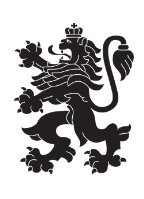 РЕПУБЛИКА БЪЛГАРИЯМинистерство на земеделиетоОбластна дирекция „Земеделие“ – гр.ПазарджикИзх. №…………………………. г.	                                                            П О К А Н АНа основание чл.105 , ал.7 и ал.8  от Правилника по прилагане на Закона за собствеността ползването на земеделски земи,  Областна Дирекция ,,Земеделие“ – Пазарджик кани оценители на земеделски земи и трайни насаждения, вписани в регистъра на независимите оценители и притежаващи сертификат за оценителска правоспособност   за земеделски земи и трайни насаждения от КНОБ, да представят на адрес: ул.Екзарх Йосиф“  №3, ет.4, ст.№7  в срок до 29.05.2023 г. включително, оферта за изготвяне  на   пазарна   оценка    за следните имоти, с идентификатори по КККР: 86074.52.40; 86074.52.41; 86074.52.45; 86074.52.55; 86074.52.56; 86074.52.65; 03592.2.1066; 03592.2.1067; 03592.2.1068; 14619.400.9; 14619.400.58; 14619.400.83; 14619.400.85; 14619.400.89; 14619.400.92; 14619.400.64; 14619.400.81;  14619.400.68;  14619.400.64; 14619.400.81;  14619.400.68; 10851.13.487;  10851.17.43; 55155.19.494; 55155.19.495;55155.19.496; 06149.133.10; 30572.50.58;  46749.118.119; 46749.118.122;, 46749.118.125; 46749.118.128; 46749.118.129; 46749.118.133; 46749.118.137; 46749.170.494; 46749.170.538; 46749.170.541; 46749.201.172;   14619.201.180      Към офертите да се приложат:За юридически лица: сертификат за оценителска правоспособност на земеделски земи и трайни насаждения, издаден  от Камарата на независимите оценители, методи за определяне на стойността на земята За физически лица: копие на лична карта,   сертификат за оценителска правоспособност на земеделски земи и трайни насаждения, издаден  от Камарата на независимите оценители, методи за определяне на стойността на земятаКритерии за избор на изпълнител за извършване на оценки ще бъде оферираната сума за плащане за  оценка на  имот и срок за изготвянето й. С класирания на първо място кандидат ще бъде сключен договор  за изработка на оценките.Настоящата покана да се публикува на  информационното табло на ОД „Земеделие” гр. Пазарджик и на официалната интернет страница на Дирекцията.

Милена Емилова Вълчинова (Директор)
23.05.2023г. 14:01ч.
ОДЗ-Пазарджик


Електронният подпис се намира в отделен файл с название signature.txt.p7s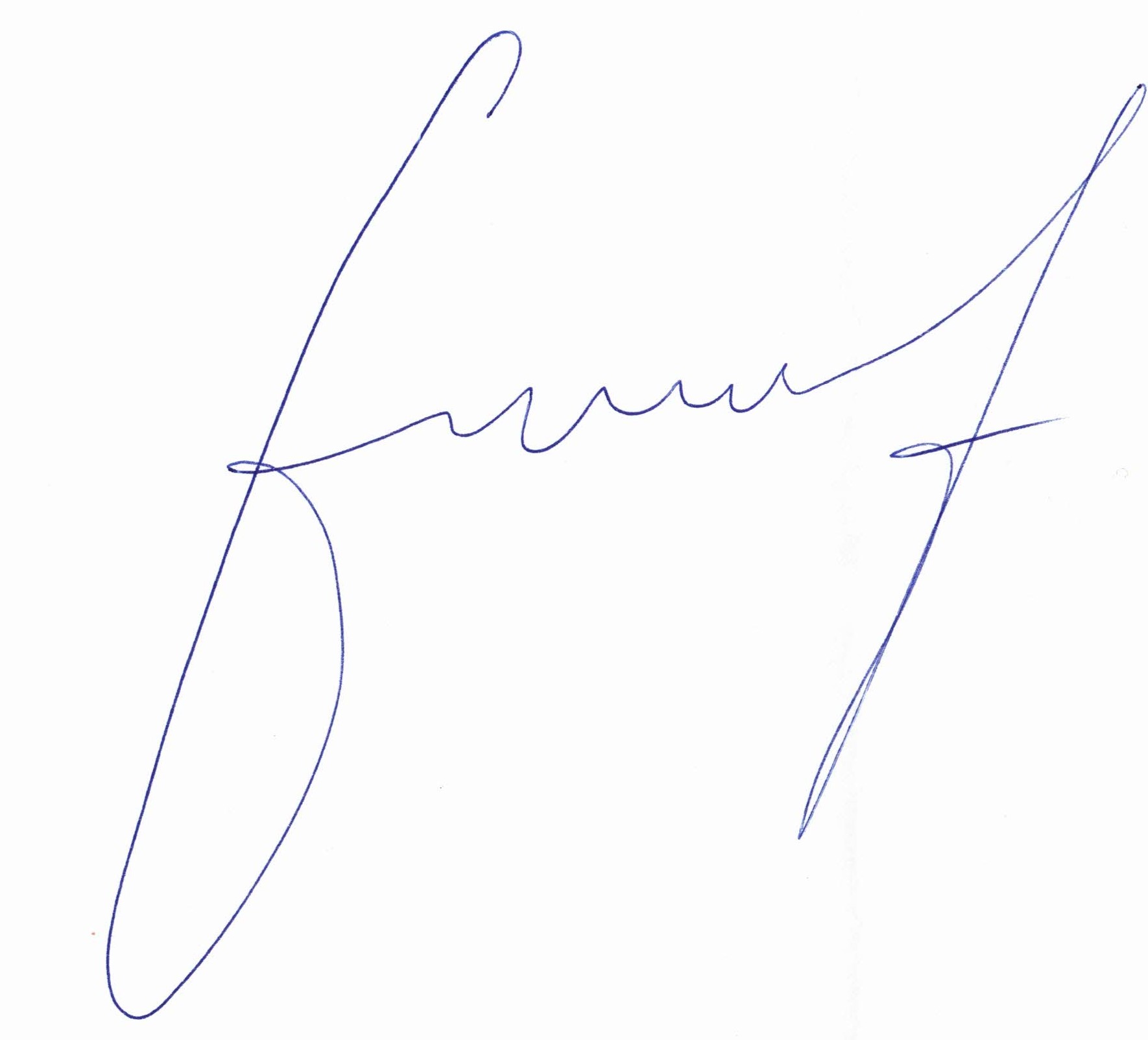 